Environmental Impact of an Iron Age Village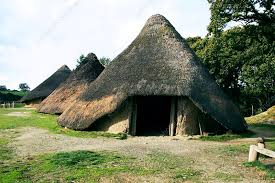 Environmental Impact of the Aquatic Centre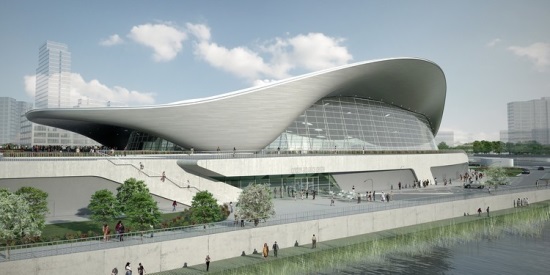 Environmental Impact of the Clarnico Sweet Factory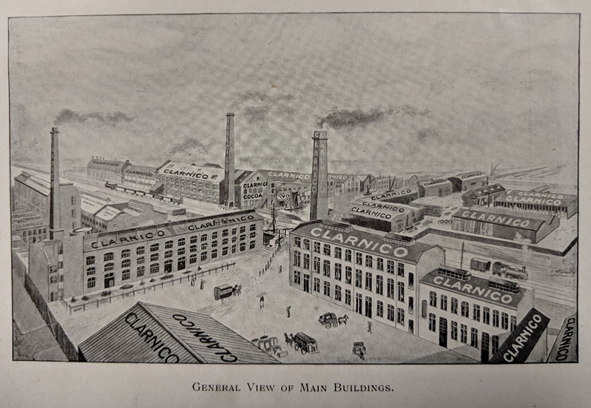 